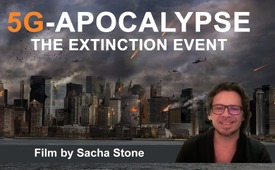 5G Apocalypse - the extinction event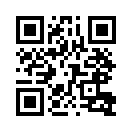 The 5G age is to come, or rather the "5G apocalypse". At least Sacha Stone calls it "5G apocalypse - the extermination event" in his highly alarming and stirring documentary film.
5G technology was used in the Second World War. 5G are military weapon and attack frequencies! It is the same radiation that is used in weapon systems to disperse crowds. Are we told the truth about 5G? What does 5G really do? Now watch the film in full length and form your own opinion.The 5G age is to come, or rather the "5G apocalypse". At least Sacha Stone calls it "5G apocalypse - the extermination event" in his highly alarming and stirring documentary film.
5G technology was used in the Second World War. 5G are military weapon and attack frequencies! It is the same radiation that is used in weapon systems to disperse crowds. Are we told the truth about 5G? What does 5G really do? Now watch the film in full length and form your own opinion.from Sacha StoneSources:https://cellphones.procon.org/history-of-cell-phone-radiation/
https://science.howstuffworks.com/radiation2.htm
https://www.telegraph.co.uk/science/2018/05/02/mobile-phone-cancer-warning-malignant-brain-tumours-double/
https://www.ncbi.nlm.nih.gov/m/pubmed/20483835/
https://www.scientificamerican.com/article/new-studies-link-cell-phone-radiation-with-cancer/
http://www.physics.org/article-questions.asp?id=84
https://www.hindawi.com/journals/jeph/2018/7910754/
https://www.researchgate.net/publication/318916428_Impact_of_radiofrequency_radiation_on_DNA_damage_and_antioxidants_in_peripheral_blood_lymphocytes_of_humans_residing_in_the_vicinity_of_mobile_phone_base_stations
https://www.emfacts.com/2017/08/cancer-expert-declares-cell-phone-and-wireless-radiation-as-carcinogenic-to-humans/
https://faculty.washington.edu/chudler/bbb.html
https://theconversation.com/explainer-what-is-the-blood-brain-barrier-and-how-can-we-overcome-it-75454
https://www.cellphonetaskforce.org/the-work-of-leif-salford/
https://journals.plos.org/plosone/article?id=10.1371/journal.pone.0185461
https://www.saferemr.com/2015/05/brain-tumor-rates-are-rising-in-us-role.html
https://www.rcrwireless.com/20140811/carriers/spending-lobbying-tag15
https://arstechnica.com/tech-policy/2017/12/ajit-pai-jokes-about-being-a-brainwashed-verizon-puppet-at-the-fcc/
https://thehill.com/blogs/pundits-blog/healthcare/301432-the-cdc-is-being-being-influenced-by-corporate-and-political
https://www.prlog.org/12359483-cdc-issues-precautionary-health-warnings-about-cell-phone-radiation.html
https://www.webmd.com/children/news/20140819/children-cell-phones#1
https://capitolweekly.net/berkeley-wireless-industry-cell-phone-warnings/
https://www.healthline.com/health/oxidative-stress
https://www.who.int/news-room/fact-sheets/detail/electromagnetic-fields-and-public-health-mobile-phones
https://www.ncbi.nlm.nih.gov/pubmed/22891885
https://www.rfsafe.com/specific-absorption-rate-sar-fcc-cell-phone-radiation-exposure-limits/
https://www.saferemr.com/2017/08/5g-wireless-technology-millimeter-wave.html
https://www.france24.com/en/20190205-dont-let-huawei-help-set-5g-us-warns-eu-nations-0
https://www.livescience.com/32860-why-do-medical-researchers-use-mice.html
https://www.defendershield.com/global-fertility-crisis-mobile-devices-emf-radiation-dropping-sperm-counts
https://onlinelibrary.wiley.com/doi/pdf/10.2164/jandrol.111.014373
https://www.vox.com/science-and-health/2018/5/22/17376536/fertility-rate-united-states-births-women
https://www.ncbi.nlm.nih.gov/pubmed/25175620
https://www.researchgate.net/publication/51394628_Human_Skin_as_Arrays_of_Helical_Antennas_in_the_Millimeter_and_Submillimeter_Wave_Range
https://ehtrust.org/wp-content/uploads/Blumenthal-Eshoo-letter-to-FCC-re-5G-safety-December-2018.pdf
https://www.chroniclelive.co.uk/news/north-east-news/mark-steele-5g-gateshead-council-15269240This may interest you as well:#5G-WirelessCommunication-en - www.kla.tv/5G-WirelessCommunication-enKla.TV – The other news ... free – independent – uncensored ...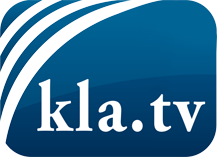 what the media should not keep silent about ...Little heard – by the people, for the people! ...regular News at www.kla.tv/enStay tuned – it’s worth it!Free subscription to our e-mail newsletter here: www.kla.tv/abo-enSecurity advice:Unfortunately countervoices are being censored and suppressed more and more. As long as we don't report according to the ideology and interests of the corporate media, we are constantly at risk, that pretexts will be found to shut down or harm Kla.TV.So join an internet-independent network today! Click here: www.kla.tv/vernetzung&lang=enLicence:    Creative Commons License with Attribution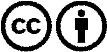 Spreading and reproducing is endorsed if Kla.TV if reference is made to source. No content may be presented out of context.
The use by state-funded institutions is prohibited without written permission from Kla.TV. Infraction will be legally prosecuted.